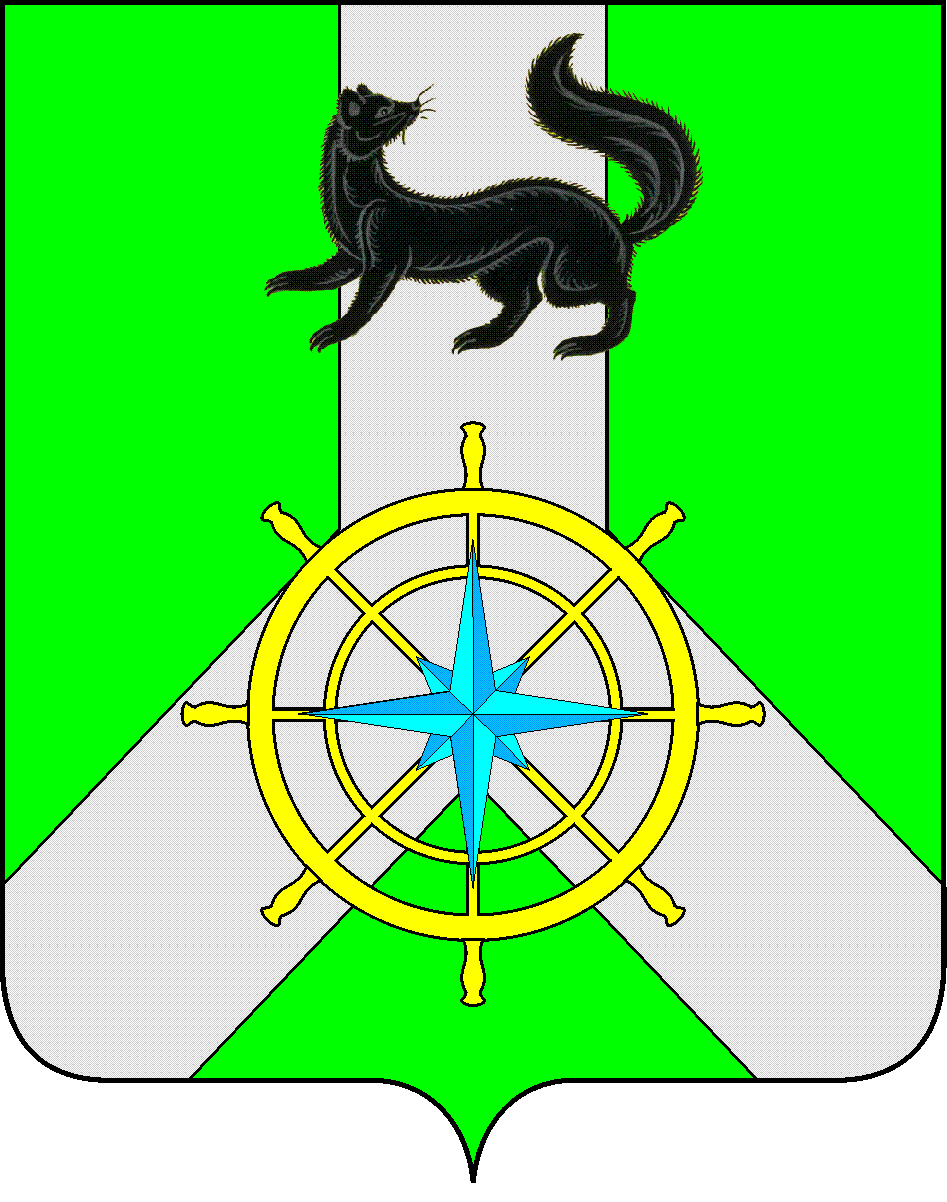 Р О С С И Й С К А Я   Ф Е Д Е Р А Ц И ЯИ Р К У Т С К А Я   О Б Л А С Т ЬК И Р Е Н С К И Й   М У Н И Ц И П А Л Ь Н Ы Й   Р А Й О НА Д М И Н И С Т Р А Ц И Я П О С Т А Н О В Л Е Н И ЕВ целях поощрения  жителей  Киренского района  в связи с 90 – летним юбилеем Киренского района, руководствуясь статьями 39,55 Устава Киренского муниципального района П О С Т А Н О В Л Я Е Т: 1. Создать и утвердить Комиссию  по поощрению жителей, а так же юридических лиц   Киренского района  в связи с 90 – летним юбилеем Киренского района (прилагается) 2. Учредить  памятный знак «90 лет Киренскому району»            3.Утвердить  положение  о памятном  знаке «90 лет Киренскому району» (прилагается).          3. Настоящее постановление подлежит официальному опубликованию в газетеКиренского района  "Ленские Зори" и размещению на официальном сайте администрации Киренского муниципального района www.kirenskrn.irkobl.ru          4. Контроль за исполнением настоящего постановления возложить на руководителя аппарата администрации Киренского муниципального района.  Мэр  района                                                                                           К.В. СвистелинСостав  Комиссии  по поощрению жителей  Киренского района                                             в связи с 90 – летним юбилеем Киренского районаот   24  января  2019 года№34 г.Киренскг.КиренскО проведении  организационных  мероприятийО проведении  организационных  мероприятийПриложение 1к постановлению администрации Киренского муниципальногорайона  от 24.01.2019 № 34Свистелин  Кирилл Викторович-Мэр  Киренского муниципального района, председатель комиссииГильдеева  Надежда Сергеевна-главный специалист по работе с территориями администрации Киренского муниципального района, секретарь  комиссии.Члены комиссии:Члены комиссии:Члены комиссии:Звягинцева  Оксана  Петровна-начальник Управления образования администрации Киренского муниципального районаСлезкина  Ольга Сергеевна-начальник  отдела по культуре, делам молодежи и спорту администрации  Киренского муниципального районаМуромцева    Виктория  ВасильевнаБерезовская  Светлана Викторовна-главный специалист по работе с кадрами администрации Киренского муниципального района- главный специалист по социальным вопросам и связям с общественностью администрации Киренского муниципального района,